      Curriculum Vitae 			       Full name: Pham Van Nam  		Email: nampv@ntu.edu.vn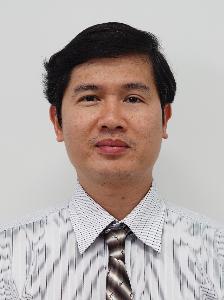 Department of Computer Networks and CommunicationsFaculty of Information TechnologyNha Trang University02 Nguyen Dinh Chieu St., Nha Trang City, VietnamEDUCATIONWaseda University, Tokyo, JapanMSc. in Global Information and Telecommunication Studies, 2005.Hue University of Sciences, VietnamBachelor in Informatics, 1999.RESEARCH INTERESTSPeer-to-Peer NetworkingCloud ComputingDistributed Publish/Subscribe SystemsRESEARCH EXPERIENCETEACHING RESPONSIBILITY  Undergraduate:Computer Networks Network DesignDistributed SystemsObject Oriented Programming with Java  Graduate: PUBLICATIONS and PRESENTATIONSBooks: Journals:Pham Van Nam, Eui-Nam Huh, "A Low-Latency, Traffic-Aware Edge-Cloud Broker Model Underlaying IoT Applications", KIISE Transactions on Computing Practices (KTCP) , 2019.Pham Van Nam, VanDung Nguyen, Tri D. T. Nguyen, Eui-Nam Huh, "Efficient Edge-Cloud Publish/Subscribe Broker Overlay Networks to Support Latency-Sensitive Wide-Scale IoT Applications", Symmetry, 2020. Presentations:Pham Van Nam, “A case study for Application Layer Multicast with JXTA”, Asian Info-communications Council 32nd Conference, Halong Bay, Vietnam, 2005.Pham Van Nam, Aymen Al-Saffar, Eui-Nam Huh, “A new hybrid model for topic-based publish/subscribe systems”, Korea Computer Science Society, 2016.Pham Van Nam, Eui-Nam Huh, "A Fog/Cloud Based Data Delivery Model for Publish-Subscribe Systems", The 31st International Conference on Information Networking (ICOIN 2017), Vietnam, 2017.Pham Van Nam, VanDung Nguyen, Young-Rok Shin, Eui-Nam Huh, "A Low-Delay Broker Model Underlaying IoT Applications", 2018 Korea Software Conference, 2018.Pham Van Nam, Eui-Nam Huh, "An Efficient Edge-Cloud Publish/Subscribe Model for Large-Scale IoT Applications", The 13th International Conference on Ubiquitous Information Management and Communication (IMCOM’19), Thailand, 2019. 